Сообщение о возможном установлении публичного сервитута.Комитет имущественных отношений города Мурманска информирует, что в связи с обращением акционерного общество «Мурманэнергосбыт» рассматривается ходатайство об установлении публичного сервитута для эксплуатации тепловых сетей Октябрьского административного округа                           г. Мурманска с кадастровым номером 51:20:0000000:16333 и теплотрассы с кадастровым номером 51:20:0002082:44.Публичный сервитут испрашивается в отношении земельных участков (их частей) с кадастровыми номерами  51:20:0002082:276, 51:20:0002082:14, расположенных в г. Мурманске, ул. Академика Книповича, д. №№ 4, 6 (Приложение).Правообладатели земельных участков, в отношении которых испрашиваются публичные сервитуты, если  их права не зарегистрированы в Едином государственном реестре недвижимости, в течение пятнадцати дней со дня опубликования настоящего сообщения, подают заявления об учете их прав (обременений прав) на земельные участки с приложением копий документов, подтверждающих эти права (обременения прав). В таких заявлениях указывается способ связи с правообладателями земельных участков, в том числе их почтовый адрес и (или) адрес электронной почты. Правообладатели земельных участков, подавшие такие заявления по истечении указанного срока, несут риски невозможности обеспечения их прав в связи с отсутствием информации о таких лицах и их правах на земельные участки. Адрес, по которому заинтересованные лица могут ознакомиться с поступившими ходатайствами об установлении публичных сервитутов и прилагаемым к ним описаниями местоположений границ публичного сервитута, подать заявления об учете прав на земельные участки: Мурманская область, город Мурманск, улица Комсомольская, дом 10, кабинеты 308, 310 либо в электронном виде (kio@citymurmansk.ru). Телефоны для информации: 8 (8152) 47-72-51, 8 (8152) 45-68-75.Официальный сайт в информационно-телекоммуникационной сети «Интернет», на котором размещается сообщение о поступивших ходатайствах об установлении публичного сервитута: (https://www.citymurmansk.ru). Приложение 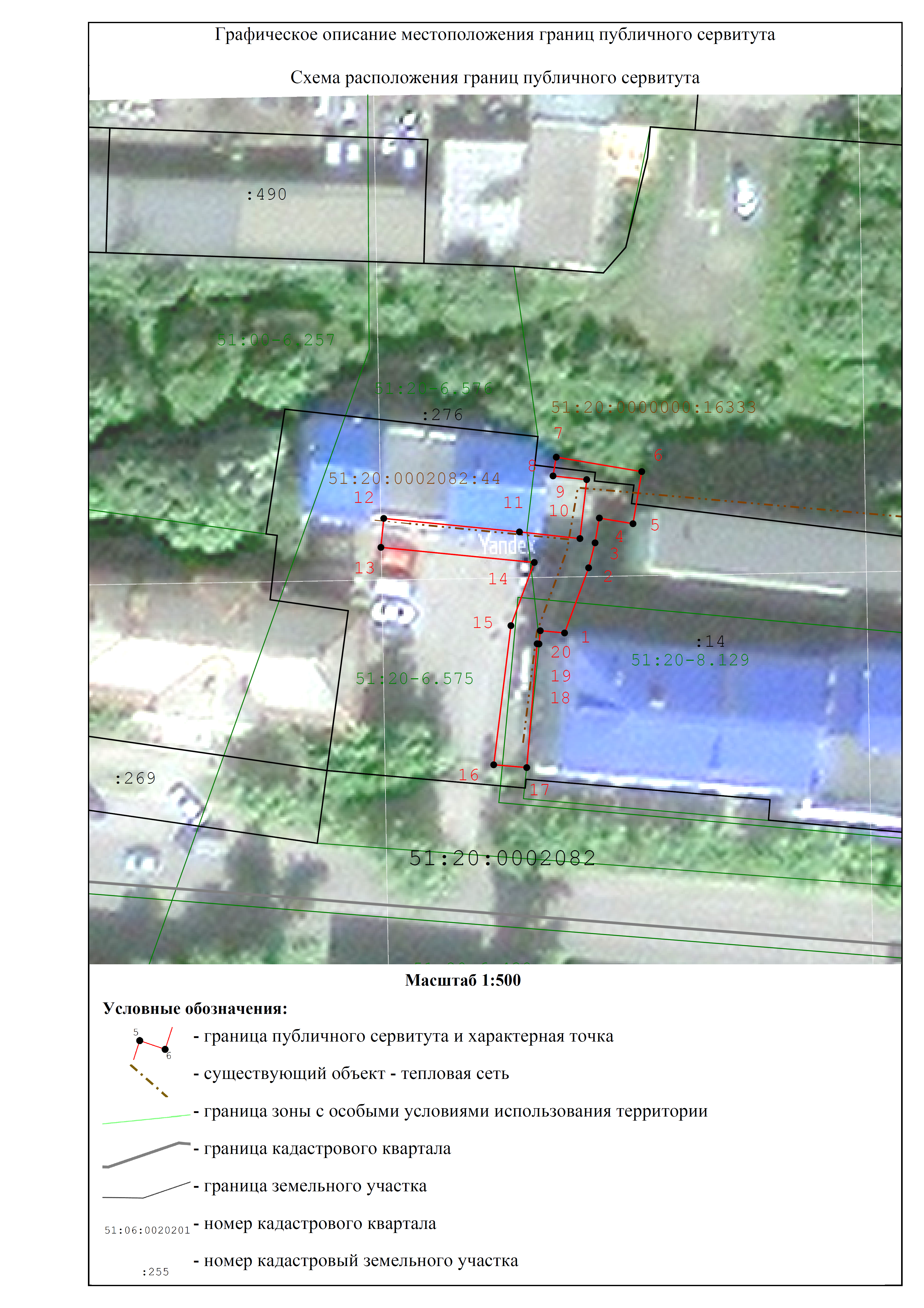 